项目名称：项目经理：文档时间：2016年2月4日星期四4.1 为了完成项目的产品所要做的工作（项目范围说明书）为了交付具有特定产品或服务所必需要完成的工作。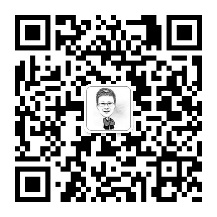 项目范围说明书项目范围说明书项目范围说明书项目范围说明书项目需要完成的主要工作产品功能代号需要完成的主要工作验收标准项目需要完成的主要工作功能1项目需要完成的主要工作功能2项目需要完成的主要工作F功能1项目需要完成的主要工作………项目不需要做的工作项目的里程碑项目最终的验收标准项目的假设条件项目的约束条件